Aghasili Chukwudi William17/Eng03/007Civil Engineering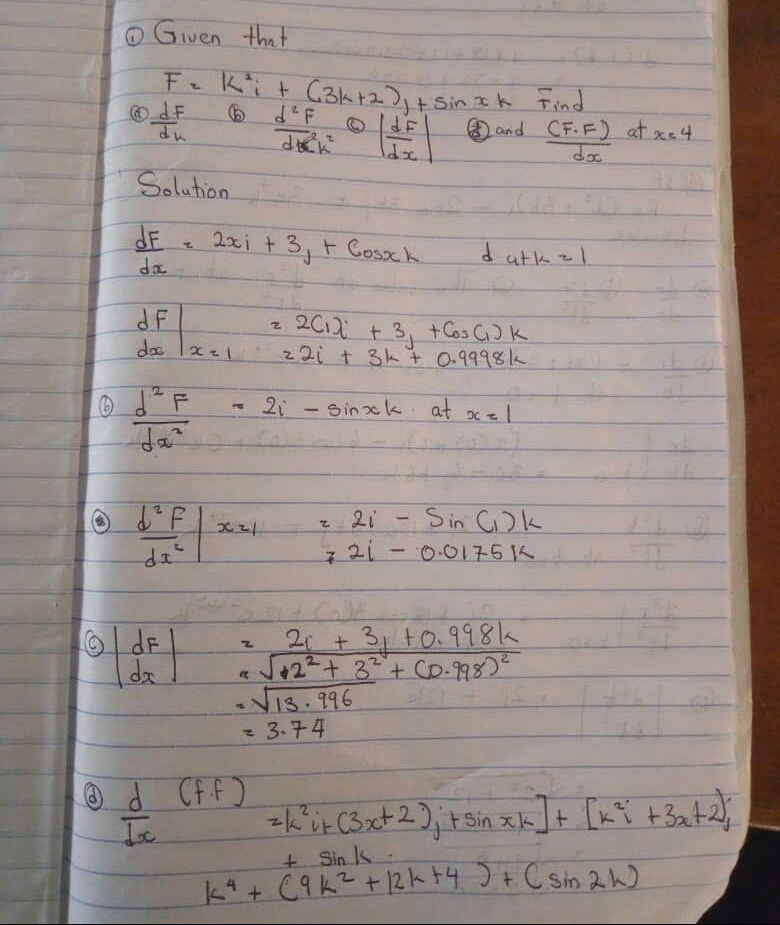 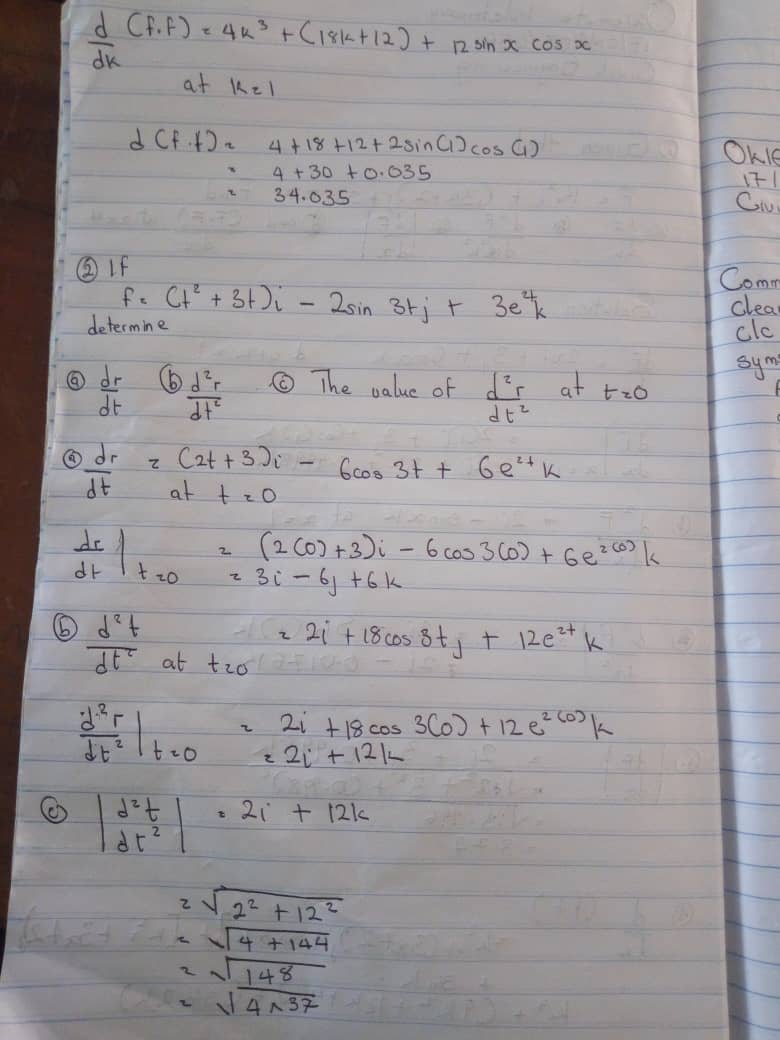 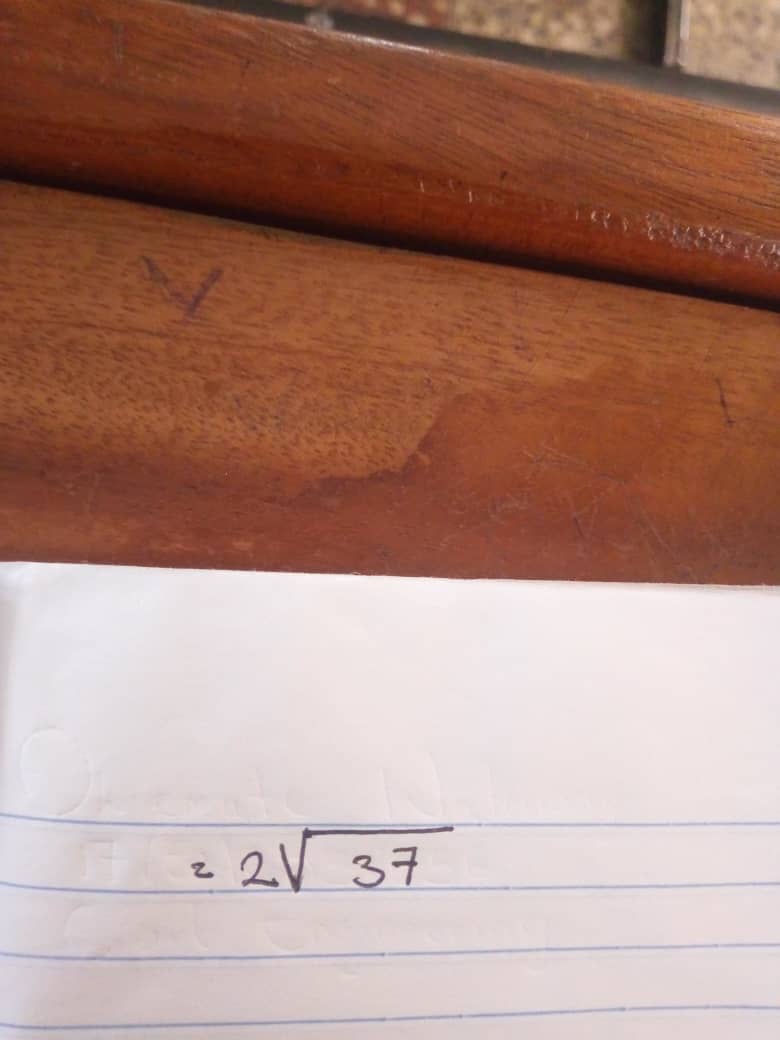 